КОМИТЕТ ПО ЛИКВИДАЦИИРАСОВОЙ ДИСКРИМИНАЦИЯПятьдесят восьмая сессия6-23 марта 2001 годаРАССМОТРЕНИЕ ДОКЛАДОВ, ПРЕДСТАВЛЕННЫХГОСУДАРСТВАМИ-УЧАСТНИКАМИ В СООТВЕТСТВИИСО СТАТЬЕЙ 9 КОНВЕНЦИИЗаключительные замечания Комитета по ликвидации расовой дискриминацииИСЛАНДИЯ1.	На своем 1441-м заседании (CERD/C/SR.1441, состоявшемся 7 марта 2001 года, Комитет рассмотрел пятнадцатый и шестнадцатый периодические доклады Исландии (CERD/C/338/Add.10 и CERD/C/384/Add.1).  На своем 1454-м заседании 16 марта 2001 года (CERD/C/SR.1454) Комитет принял следующие заключительные замечания.А.	Введение2.	Комитет приветствует представленные доклады государства-участника, особо отмечает регулярное представление им периодических докладов и высоко оценивает дополнительную информацию, сообщенную делегацией в устной форме.  Комитет принимает к сведению ценную информацию, содержащуюся в докладах, которые были подготовлены в соответствии с руководящими принципами Комитета.  Пятнадцатый и шестнадцатый доклады содержат обновленные сведения о событиях, имевших место в период после представления четырнадцатого доклада.3.	Комитет отмечает, что, хотя в пятнадцатый и шестнадцатый доклады и включена запрошенная Комитетом информация об этническом составе населения и нормативных актах о натурализации, в них содержатся лишь ограниченные сведения по большинству вызвавших беспокойство Комитета проблем и его рекомендаций, изложенных в заключительных замечаниях Комитета по четырнадцатому периодическому докладу (CERD/C/304/Add.27).B.	Позитивные аспекты4.	Комитет с удовлетворением отмечает решимость государства-участника выполнять положения Конвенции, его активные усилия по предотвращению этнической дискриминации и обеспечению равных прав и защиты от дискриминации для возрастающего числа иммигрантов и проживающих в стране уроженцев других стран.5.	Комитет вновь отмечает, что принятая в 1995 году поправка к Конституции существенно расширила действующие нормы прав человека, обеспечив их соответствие международным нормам в этой области.  Он приветствует изложенную в шестнадцатом докладе и дополнительно сообщенную делегацией информацию об использовании национальными судами ссылок на международные договоры о правах человека при толковании положений Конституции.6.	Комитет отдает должное государству-участнику за публикацию его докладов и заключительных замечаний Комитета на сайте министерства юстиции в Интернете, а также за их распространение в средствах массовой информации, что активизирует и стимулирует общественный интерес и публичное обсуждение проблематики прав человека.7.	Комитет приветствует создание в округе Вестур-Исафьядар нового центра для иммигрантов, который откроется в марте 2001 года, и подготовку к преобразованию Информационного культурного центра для иностранцев в Рейкьявике в "Международный дом", выступающих организатором широкого круга программ и мероприятий, включая помощь иммигрантам и другим иностранцам в области изучения их родного языка.8.	Комитет приветствует принятие новой учебной программы для дошкольных детских учреждений и начальных школ, в которой повышенное внимание уделяется роли школы в поощрении интеграции детей различной культурной принадлежности и сохранении их связей с собственной культурой.  Комитет отмечает также уделение приоритетного внимания поощрению терпимости и признание необходимости организовывать для иноязычных учащихся специального обучения исландскому языку в целях ликвидации социальных различий в сферах образования и занятости.9.	Комитет принимает к сведению изложенную в шестнадцатом докладе информацию относительно всеобъемлющих положений исландского Закона о натурализации и иных соответствующих нормативных актов.  Он приветствует поправку 1998 года, направленную на обеспечение равноправия мужчин и женщин в вопросах натурализации их детей, и отмену требования о принятии исландских имени и фамилии в качестве одного из условий натурализации.10.	Комитет отдает должное государству-участнику за прием и расселение беженцев и отмечает позитивный вклад исландской системы поддержки семей в поощрение интеграции беженцев.  11.	Комитет приветствует решение правительства от июля 2000 года о ратификации принятых на четырнадцатом совещании государств-участников поправок к пункту 6 статьи 8 Конвенции.C.	Вызывающие беспокойство вопросы и рекомендации12.	Комитет рекомендует государству-участнику серьезно рассмотреть вопрос о возможном существовании ассоциаций, поощряющих расовую дискриминацию, и принять надлежащие меры в соответствии со статьей 233a Общего уголовного кодекса и статьей 74 Конституции, а также пересмотреть его законодательство, если оно окажется недостаточным для всестороннего осуществления положений статьи 4 Конвенции.  Кроме того, Комитет рекомендует государству-участнику обеспечить, чтобы положения Конвенции были в полной мере отражены в действующем законодательстве, и продолжить рассмотрение вопроса о придании Конвенции юридической силы в правовой системе Исландии по примеру Европейской конвенции о правах человека.13.	Комитет отмечает, что лишь очень небольшое число инцидентов, связанных с расовой дискриминацией, регистрируется полицией.  Комитет рекомендует государству-участнику тщательно расследовать жалобы на расистские высказывания и угрозы в адрес иммигрантов и рассмотреть вопрос о принятии дополнительных мер по поощрению официального направления жалоб в подобных случаях, включая предание широкой огласке заявления, сделанного государством-участником в соответствии со статьей 14 Конвенции.14.	Отмечая, что нормативные акты о натурализации предусматривают более благоприятный режим для просителей, не имеющих гражданства, Комитет отмечает, что лица, которые по своей собственной инициативе приобретают другое гражданство, при этом теряют исландское гражданство, а для иностранных граждан, получивших исландское гражданство, допускается двойное гражданство.  Комитет рекомендует государству-участнику рассмотреть вопрос о возможном присоединении к принятой в 1954 году Конвенции о статусе апатридов и к принятой в 1961 году Конвенции о сокращении безгражданства, которые запрещают лишение гражданства по дискриминационным мотивам и обязывают государства-частники предоставлять их гражданство родившимся на их территории лицам, которые иначе станут апатридами.15.	Комитет принимает к сведению, что осенью 2000 года в парламент представлен новый закон об иностранцах, который, как ожидается, будет принят весной 2001 года.  Комитет предлагает включить в следующий периодический доклад более подробную информацию относительно порядка рассмотрения ходатайств о предоставлении убежища и относительно содержания закона об иностранцах, в том числе об условиях приема беженцев на границе.16.	Комитет рекомендует продолжать широко распространять среди населения доклады государства-участника после их представления, а также предавать широкой огласке замечания Комитета по этим докладам.17.	Комитет рекомендует государству-участнику направить его семнадцатый периодический доклад вместе с восемнадцатым периодическим докладом, подлежащим представлению 4 января 2004 года, и рассмотреть все вопросы, поднятые в настоящих замечаниях.-----ОРГАНИЗАЦИЯОБЪЕДИНЕННЫХ НАЦИЙCERD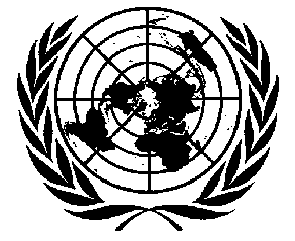 1МЕЖДУНАРОДНАЯКОНВЕНЦИЯО ЛИКВИДАЦИИВСЕХ ФОРМРАСОВОЙ ДИСКРИМИНАЦИИDistr.CERD/C/304/Add.11127 April 2001RUSSIANOriginal:  